PSEA PROJECT BULK SMS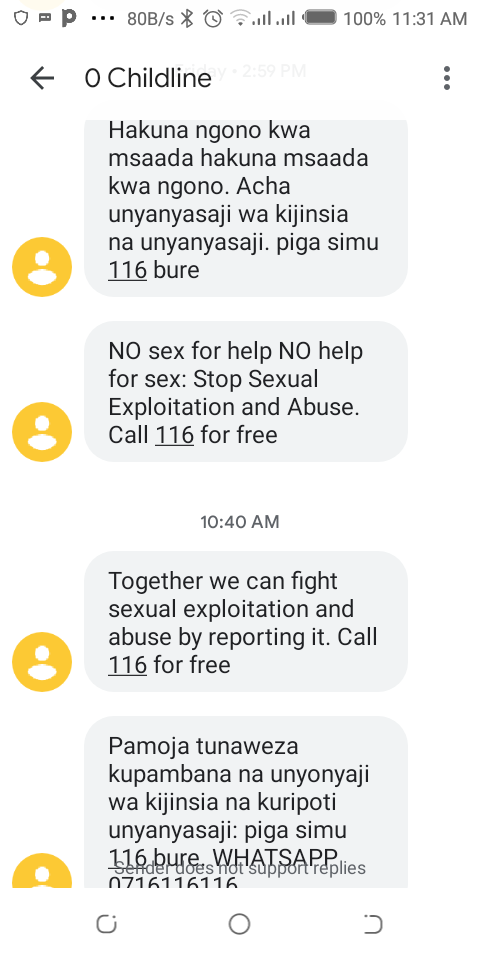 